財團法人臺灣肝臟學術文教基金會
澎湖縣B、C型肝炎篩檢計畫補助辦法計畫目的        肝癌為國人十大癌症死因之一，然而肝是沉默的器官，許多民眾不知道自己是B、C肝炎的帶原者，出現症狀時往往已經進展為肝硬化或肝癌。台灣B型肝炎疫苗全面接種促使年輕世代B型肝炎帶原率顯著下降，雖然C型肝炎目前尚無疫苗，但近年來研發的C型肝炎口服直接抗病毒藥物，副作用小且治癒率高達97％以上，使得臺灣根除B、C型肝炎出現契機。        偏鄉民眾即使知道自身是B、C肝帶原者，受限於交通因素，常常不願意接受治療或定期追蹤，臺灣肝臟學術文教基金會為響應衛生福利部肝炎防治政策的規劃，推動精準公衛防治、防治在地化及防治一條龍服務；結合三大政策方向，包括以篩檢支持治療、以治療引領預防、以預防鞏固成效，將資源整合並有效利用，發展在地化肝炎防治策略以嘉惠澎湖鄉親。為了找出潛在的肝炎患者及提升醫療可近性，基金會提出澎湖縣肝炎全面篩檢暨治療行動計劃，藉由擴大篩檢活動並結合在地醫療院所開設肝炎特別門診，以期達到早期診斷、早期治療以遏止肝臟疾病惡化，促使澎湖縣提早達到根除肝炎的目標。辦理機關主辦單位：財團法人臺灣肝臟學術文教基金會協辦單位：高雄醫學大學醫學院肝炎研究中心、高雄醫學大學附設中和紀念醫院肝                    炎防治中心申請資格及檢附文件一、本計畫補助澎湖縣35歲至44歲縣民(未符合國健署B、C肝篩檢計畫之族群)二、有意願參與本計畫、配合各單位或機構進行B、C型肝炎普篩暨治療之醫療機構且        執行申請書中符合以下兩條件者均得申請： 各醫療院所之B、C型肝炎普篩於民國111年6月30日前執行普篩完畢 普篩完成、陽性報告寄發後，聯繫與協助確診患者至澎湖縣胃腸肝膽胰內科門診評估與治療 三、申請醫療機構應檢附以下文件：財團法人臺灣肝臟學術文教基金會澎湖縣B、C型肝炎篩檢計畫補助申請書澎湖縣B、C型肝炎篩檢計畫暨治療行動企劃書    四、申請醫療機構須有主持人（院方代表）、負責人(醫師或護理長以上）及行政聯絡                        人各乙名。    五、申請收件期限: 民國110年6月1日至民國110年10月31日。
補助辦法臺灣肝臟學術文教基金會將補助HBsAg及Anti-HCV篩檢費用，補助方法如下擇一：自行檢驗：申請單位自行檢測HBsAg及Anti-HCV－補助費用200元/每位受檢者委託檢驗：申請單位檢體委由高雄醫學大學醫學院肝炎研究中心代為檢測－補助費用－30元/每位受檢者（檢體郵寄費用由臺灣肝臟學術文教基金會補助）申請補助程序（詳如流程圖）申請補助作業流程圖附件澎湖縣B、C型肝炎篩檢計畫補助申請書澎湖縣B、C型肝炎篩檢計畫補助企畫書澎湖縣B、C型肝炎篩檢計畫補助結案文件附件一財團法人臺灣肝臟學術文教基金會
澎湖縣B、C型肝炎篩檢計畫補助申請書主辦單位：財團法人臺灣肝臟學術文教基金會       申請單位：               財團法人臺灣肝臟學術文教基金會
澎湖縣B、C型肝炎篩檢計畫補助申請書附件三財團法人臺灣肝臟學術文教基金會澎湖縣B、C型肝炎篩檢計畫補助企畫書主辦單位：財團法人臺灣肝臟學術文教基金會       申請單位：               B、C型肝炎篩檢暨治療行動企劃書主旨(建議寫法)肝癌為國人十大癌症死因之一，然而肝是沉默的器官，許多民眾不知道自己是B、C肝炎的帶原者，出現症狀時往往已經進展為肝硬化或肝癌。台灣B型肝炎疫苗全面接種促使年輕世代B型肝炎帶原率顯著下降，雖然C型肝炎目前尚無疫苗，但近年來研發的C型肝炎口服直接抗病毒藥物，副作用小且治癒率高達97％以上，使得臺灣根除B、C型肝炎出現契機。        偏鄉民眾即使知道自身是B、C肝帶原者，受限於交通因素，常常不願意接受治療或定期追蹤，為響應衛生福利部肝炎防治政策之規劃，推動在地化之篩檢及治療服務，並結合三大政策方向，包括以篩檢支持治療、以治療引領預防、以預防鞏固成效，將資源整合並有效利用，發展在地化肝炎防治策略以嘉惠澎湖鄉親。藉由擴大篩檢活動並結合在地醫療院所開設肝炎特別門診，以期達到早期診斷、早期治療以遏止肝臟疾病惡化，促使澎湖縣提早達到根除肝炎的目標。承辦單位主辦單位： 財團法人臺灣肝臟學術文教基金會協辦單位： 高雄醫學大學醫學院肝炎研究中心、高雄醫學大學附設中和紀念醫院肝炎防治中心申請單位：企劃內容活動名稱：澎湖縣B、C型肝炎篩檢暨治療計畫活動地點：參加對象：活動內容：(建議寫法)配合例行性體檢或門診業務或(及)安排年月日進行B、C型肝炎篩檢，確診後安排患者於醫療院所門診做後續評估及治療。B、C型肝炎篩檢檢體： 醫院/機構負責檢驗。報告寄送：醫療院所將篩檢結果報告寄發予受檢人。B型肝炎抗原陽性後續評估：(建議寫法) B型肝炎表面抗原陽性患者，直接轉介至消化系專科門診進一步評估及治療。C型肝炎抗體陽性後續評估：(建議寫法)C型肝炎抗體陽性個案統一造冊，由醫院/機構安排後續評估及檢驗，安排於澎湖縣之C型肝炎專診治療。檢驗項目活動內容篩檢流程(建議寫法)附件三財團法人臺灣肝臟學術文教基金會澎湖縣B、C型肝炎篩檢計畫補助結案文件核准案號：（　　　　　　　　　　）主辦單位：財團法人臺灣肝臟學術文教基金會       申請單位：               篩檢結果(可另造冊提交excel檔)（本表格得視實際執行人數增減）申請繳交文件財團法人臺灣肝臟學術文教基金會 澎湖縣B、C型肝炎篩檢計畫補助申請書乙份(附件一)及澎湖縣B、C型肝炎篩檢計畫暨治療行動企劃書乙份(附件二)，以電子郵件寄至臺灣肝臟學術文教基金會。yusecretary71@gmail.com (收件窗口：林庭宇小姐)審查完成由臺灣肝臟學術文教基金會以電子郵件送出結果通知。醫療院所執行計畫要件審核通過後，機構所須於民國111年6月30日前執行該醫療院所之B、C型肝炎普篩完畢；且於篩檢完成及報告寄發後，聯繫與協助確診患者至澎湖縣胃腸肝膽胰內科門診評估與治療。執行計畫資料整理與回饋申請機構須提供臺灣肝臟學術文教基金會申請補助之相關結案資料等 (附件三)。鼓勵申請機構將本計畫之檢驗結果上傳至中央健康保險署民眾自費檢驗(查)結果平台，上傳說明請見「特約醫事機構上傳民眾自費檢驗(查)結果」臺灣肝臟學術文教基金會審核執行之結案資料臺灣肝臟學術文教基金會收件後將審核結案資料，經審核：1.需補繳文件：若結案文件有缺漏，須於通知後2週內進行補件2.審核無誤者：臺灣肝臟學術文教基金會將以電子郵件通知機構機構開立補助收據寄至807高雄市三民區自由一路100號高醫附院17EN肝膽胰內科主治醫師辦公室 鄭佩玲秘書收進入補助請款作業申請機構名稱地址(郵遞區號)申請機構名稱電話申請機構負責人/職稱負責醫師/職稱電話E-mail手機行政聯絡人/職稱電話E-mail手機申請B、C型肝炎補助方案申請B、C型肝炎補助方案35-44歲在籍在戶預估人數方案一：自行檢驗或送合約檢驗所代檢檢驗anti-HCV(C型肝炎表面抗體)及HBsAg(B型肝炎表面抗原)基金會補助檢驗費 200元/人方案一：自行檢驗或送合約檢驗所代檢檢驗anti-HCV(C型肝炎表面抗體)及HBsAg(B型肝炎表面抗原)基金會補助檢驗費 200元/人               人方案二：委託基金會代檢檢驗anti-HCV(C型肝炎表面抗體)及HBsAg(B型肝炎表面抗原)基金會補助抽血費30元/人方案二：委託基金會代檢檢驗anti-HCV(C型肝炎表面抗體)及HBsAg(B型肝炎表面抗原)基金會補助抽血費30元/人               人執行B、C型肝炎篩檢方式(可複選)目標篩檢人數 (預估參加篩檢之人數)預估需治療C型肝炎人數（可以目標篩檢數之1%-10％計算）配合例行性體檢或門診業務，將B、C型肝炎篩檢一併納入。預計日期：　          　年　　月～　   年　　月__________人__________人另行規劃B、C型肝炎篩檢活動。預計日期：　          　年　　月～　   年　　月__________人__________人項 目說 明C型肝炎抗體(anti-HCV) 若陽性將安排掛號並進行後續治療評估備註：受檢者不需空腹備註：受檢者不需空腹機構名稱計畫B、C型肝炎篩檢時間預估篩檢人數預估需治療C型肝炎人數(1~10%)計畫完成治療及治療後評估之時間(用藥完後三個月)機構名稱計畫B、C型肝炎篩檢時間預估篩檢人數預估需治療C型肝炎人數(1~10%)計畫完成治療及治療後評估之時間(用藥完後三個月)工 作 概 要篩檢前準備工作 – 疾病衛教及簽署篩檢同意書1. 準備B、C型肝炎篩檢同意書2. 準備採檢耗材進行B、C型肝炎篩檢活動1. 篩檢前核對受檢者同意書及整理造冊2. 依排定日期安排集合受檢者進行抽血。檢查結果報告1. 將受檢者個案造冊提供予補助單位，並將個案檢驗報告交付受檢者。2. 依檢驗結果呈陽性個案名冊，分別通知並安排於澎湖縣醫療院所做進一步檢查評估。執行機構名稱執行機構名稱執行機構名稱35-44歲實際篩檢人數35-44歲實際篩檢人數執行B、C型肝炎篩檢方式執行B、C型肝炎篩檢方式執行B、C型肝炎篩檢方式篩檢日期篩檢日期配合例行性體檢，將B、C型肝炎篩檢一併納入。另行規劃B、C型肝炎篩檢活動。配合例行性體檢，將B、C型肝炎篩檢一併納入。另行規劃B、C型肝炎篩檢活動。配合例行性體檢，將B、C型肝炎篩檢一併納入。另行規劃B、C型肝炎篩檢活動。申請B、C型肝炎補助方案申請B、C型肝炎補助方案申請B、C型肝炎補助方案申請補助總金額申請補助總金額方案一：自行檢驗或送合約檢驗所代檢檢驗anti-HCV(C型肝炎表面抗體)及HBsAg(B型肝炎表面抗原)基金會補助檢驗費 200元/人方案二：委託基金會代檢檢驗anti-HCV(C型肝炎表面抗體)及HBsAg(B型肝炎表面抗原)基金會補助抽血費30元/人方案一：自行檢驗或送合約檢驗所代檢檢驗anti-HCV(C型肝炎表面抗體)及HBsAg(B型肝炎表面抗原)基金會補助檢驗費 200元/人方案二：委託基金會代檢檢驗anti-HCV(C型肝炎表面抗體)及HBsAg(B型肝炎表面抗原)基金會補助抽血費30元/人方案一：自行檢驗或送合約檢驗所代檢檢驗anti-HCV(C型肝炎表面抗體)及HBsAg(B型肝炎表面抗原)基金會補助檢驗費 200元/人方案二：委託基金會代檢檢驗anti-HCV(C型肝炎表面抗體)及HBsAg(B型肝炎表面抗原)基金會補助抽血費30元/人聯絡人/職稱聯絡電話聯絡電話審核結果(由審核單位填寫)審核結果(由審核單位填寫)審核結果(由審核單位填寫)審核結果(由審核單位填寫)審核結果(由審核單位填寫)經審查申請人之資格，並符合本項計畫相關規定，核發補助新臺幣                  元整
 不符補助資格，原因：經審查申請人之資格，並符合本項計畫相關規定，核發補助新臺幣                  元整
 不符補助資格，原因：經審查申請人之資格，並符合本項計畫相關規定，核發補助新臺幣                  元整
 不符補助資格，原因：經審查申請人之資格，並符合本項計畫相關規定，核發補助新臺幣                  元整
 不符補助資格，原因：經審查申請人之資格，並符合本項計畫相關規定，核發補助新臺幣                  元整
 不符補助資格，原因：檢附文件檢附文件檢附文件檢附文件檢附文件臺灣肝臟學術文教基金會澎湖縣B、C型肝炎篩檢計畫補助結案文件(整份掃描)國內金融機構存摺封面影本(請浮貼於下方)臺灣肝臟學術文教基金會澎湖縣B、C型肝炎篩檢計畫補助結案文件(整份掃描)國內金融機構存摺封面影本(請浮貼於下方)臺灣肝臟學術文教基金會澎湖縣B、C型肝炎篩檢計畫補助結案文件(整份掃描)國內金融機構存摺封面影本(請浮貼於下方)臺灣肝臟學術文教基金會澎湖縣B、C型肝炎篩檢計畫補助結案文件(整份掃描)國內金融機構存摺封面影本(請浮貼於下方)臺灣肝臟學術文教基金會澎湖縣B、C型肝炎篩檢計畫補助結案文件(整份掃描)國內金融機構存摺封面影本(請浮貼於下方)-------------------申請機構存摺封面影本浮貼處--------------------------------------申請機構存摺封面影本浮貼處--------------------------------------申請機構存摺封面影本浮貼處--------------------------------------申請機構存摺封面影本浮貼處--------------------------------------申請機構存摺封面影本浮貼處-------------------※給付方式(請勾選一項)匯入金融機構帳戶金融機構名稱：                          銀行（庫局）                          分行（支庫局） 帳號：                                                      . 戶名：                                               .匯入郵局帳戶 局號 ：                                                   . 帳號：                                                  .戶名：                                                    .備註：金融機構（不包含郵局）及分支機構名稱請完整填寫，存摺之總代號、分支代號及帳號，請分別由 左至右填寫完整，位數不足者，不需補零。 郵局帳戶之局號及帳號（均含檢號）不足 7 位者，請在左邊補零。 檢附金融機構或郵局之存摺封面影本應可清晰辨識金融機構名稱、帳號、戶名等，帳戶姓名須與申請人資料相符，以免無法入帳。計劃執行期間，每1-3個月可請款一次。※給付方式(請勾選一項)匯入金融機構帳戶金融機構名稱：                          銀行（庫局）                          分行（支庫局） 帳號：                                                      . 戶名：                                               .匯入郵局帳戶 局號 ：                                                   . 帳號：                                                  .戶名：                                                    .備註：金融機構（不包含郵局）及分支機構名稱請完整填寫，存摺之總代號、分支代號及帳號，請分別由 左至右填寫完整，位數不足者，不需補零。 郵局帳戶之局號及帳號（均含檢號）不足 7 位者，請在左邊補零。 檢附金融機構或郵局之存摺封面影本應可清晰辨識金融機構名稱、帳號、戶名等，帳戶姓名須與申請人資料相符，以免無法入帳。計劃執行期間，每1-3個月可請款一次。※給付方式(請勾選一項)匯入金融機構帳戶金融機構名稱：                          銀行（庫局）                          分行（支庫局） 帳號：                                                      . 戶名：                                               .匯入郵局帳戶 局號 ：                                                   . 帳號：                                                  .戶名：                                                    .備註：金融機構（不包含郵局）及分支機構名稱請完整填寫，存摺之總代號、分支代號及帳號，請分別由 左至右填寫完整，位數不足者，不需補零。 郵局帳戶之局號及帳號（均含檢號）不足 7 位者，請在左邊補零。 檢附金融機構或郵局之存摺封面影本應可清晰辨識金融機構名稱、帳號、戶名等，帳戶姓名須與申請人資料相符，以免無法入帳。計劃執行期間，每1-3個月可請款一次。※給付方式(請勾選一項)匯入金融機構帳戶金融機構名稱：                          銀行（庫局）                          分行（支庫局） 帳號：                                                      . 戶名：                                               .匯入郵局帳戶 局號 ：                                                   . 帳號：                                                  .戶名：                                                    .備註：金融機構（不包含郵局）及分支機構名稱請完整填寫，存摺之總代號、分支代號及帳號，請分別由 左至右填寫完整，位數不足者，不需補零。 郵局帳戶之局號及帳號（均含檢號）不足 7 位者，請在左邊補零。 檢附金融機構或郵局之存摺封面影本應可清晰辨識金融機構名稱、帳號、戶名等，帳戶姓名須與申請人資料相符，以免無法入帳。計劃執行期間，每1-3個月可請款一次。※給付方式(請勾選一項)匯入金融機構帳戶金融機構名稱：                          銀行（庫局）                          分行（支庫局） 帳號：                                                      . 戶名：                                               .匯入郵局帳戶 局號 ：                                                   . 帳號：                                                  .戶名：                                                    .備註：金融機構（不包含郵局）及分支機構名稱請完整填寫，存摺之總代號、分支代號及帳號，請分別由 左至右填寫完整，位數不足者，不需補零。 郵局帳戶之局號及帳號（均含檢號）不足 7 位者，請在左邊補零。 檢附金融機構或郵局之存摺封面影本應可清晰辨識金融機構名稱、帳號、戶名等，帳戶姓名須與申請人資料相符，以免無法入帳。計劃執行期間，每1-3個月可請款一次。篩檢流水編號年齡性別(M/F)澎湖居民(是/否)篩檢結果（+陽性／-陰性）篩檢結果（+陽性／-陰性）篩檢流水編號年齡性別(M/F)澎湖居民(是/否)HBsAgAnti-HCV1234567891011121314151617181920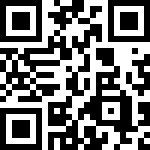 